RDV1 Ecranomade 02/12/16 (Matthias Crépel)Projet « Carnet de voyage du bassin minier », randonnée photo/écritureSemaine du 5 au 9 décembre : Matthias a rdv avec Cyrille DAILLIET, de la mission bassin minier pour un repérage de l’itinéraire définitif et des points de vue (2e repérage au printemps. Lors de la rando, les ados pourront proposer d’autres points d’arrêt)Maisons et Cités propose les points d’hébergement dans des logements vacantsStructures locales sur PNTH : APPE Pecquencourt et CAPEP Anzin (constituent les groupes qui doivent être paritaires), animent l’avant et l’après), prennent en charge les repas et proposent des encadrants et moyens logistiques) + atelier pharma-cyclo Valenciennes (anime la préparation du projet en proposant aux jeunes de construire leur futur vélo de rando grâce à des pièces recyclées)2 groupes de jeunes sur le territoire du PNTHMatthias : coordonne l’ensembleRestitution : carnet de voyage avec peut être une carte touristique (distribué aux jeunes, aux partenaires, aux biblios, peut être mis en vente) + une expo qui puisse se déplacer, plutôt en extérieur (bâches)Partenaires sur le PNTH : MBM, Maisons et Cités, Association de Prévention de PEcquencourt, Comité d’Action Pour l’Education Populaire d’Anzin, Ville Vie Vacances, Atelier pharma-cyclo Valenciennes, Maison de quartier de ValenciennesFinancement obtenu à 50%, dossiers de demande de subvention en attente de réponsesFinanceurs potentiels du projet : DDCS Nord, DRAC, CCCO, CAVM, Office de tourisme porte du hainaut, Fonds Maif pour l'éducation, Fondation SNCF, Office de la jeunesse Bruay la Buissière, Artois commBesoins : financements (7100€ par groupe, 2300€ pour l’encadrement), propositions d’animation en amont, pour les soirées d’échange et pour les restitutions + lieu de vernissage où tous les jeunes pourront se rencontrer et lieux d’expo Propositions faite à Matthias :Faire participer le projet aux évènements de TeA (évènement de lancement, anniversaire du Parc…) + relayer le projet et son actu (blog journalier…) sur le site TeAFaire participer 2 à 3 jeunes belges (secteur Péruwelz) pour le dernier groupe transfrontalier OU créer un nouveau groupe (nouvelle étape de la rando en Belgique) transfrontalier (mais trouver les financements aussi ou payer prestation de l’asso (5000€)Animer des ateliers/formations… sur les thématiques en lien avec le projet : faune/flore/lecture du paysage/lecture de carte/historique du BM en amontFaire participer des habitants lors des points d’arrêt et pendant les soirées pour raconter leur expérience/vécu/connaissances du lieu (greeters, observatoire photo des paysages, assos de rando, Amaury…)Faire participer les jeunes à des aménagements/mises en valeur sur le paysage après le projetFaire participer les jeunes à la création de supports de l’expo (atelier bricolage)Peut-être fournir des cartes transfrontalières de randos à véloLa suite (idéal pour début janvier) :Trouver une structure belge avec un animateur pour compléter le dernier groupe [maison des jeunes d’Antoing ou Aide aux jeunes en Milieu Ouvert Graine Antoing ou Foyer culturel Arrêt 59 Péruwelz…]Faire des propositions d’animations pour les jeunes en préparation de la rando (écogardes, Amaury…)Trouver des contacts habitants prêts à intervenir sur les points d’arrêt (cf. Agnès, Caro…) Voir si un des équipements des Parcs peut accueillir l’expo : Maisons des Parcs/Amaury ?Début janvier : mise en contact des partenaires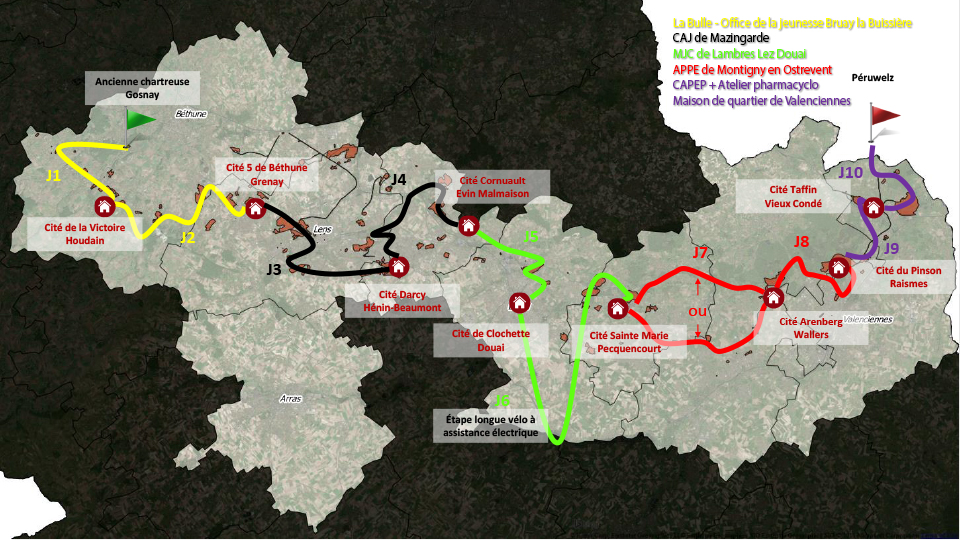 